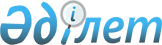 Егіндікөл аудандық мәслихатының 2023 жылғы 22 желтоқсандағы № 8С13-2 "2024–2026 жылдарға арналған аудандық бюджет туралы" шешіміне өзгерістер енгізу туралыАқмола облысы Егіндікөл аудандық мәслихатының 2024 жылғы 11 наурыздағы № 8С18-2 шешімі
      Қазақстан Республикасының Бюджет кодексінің 106-бабының 4-тармағына, "Қазақстан Республикасындағы жергілікті мемлекеттік басқару және өзін-өзі басқару туралы" Қазақстан Республикасы Заңының 6-бабы 1-тармағының 1) тармақшасына сәйкес Егіндікөл аудандық мәслихаты ШЕШІМ ҚАБЫЛДАДЫ:
      1. Егіндікөл аудандық мәслихатының "2024 - 2026 жылдарға арналған аудандық бюджет туралы" 2023 жылғы 22 желтоқсандағы № 8С13-2 шешіміне келесі өзгерістер енгізілсін:
      1-тармақ жаңа редакцияда жазылсын:
      "1. 2024 – 2026 жылдарға арналған аудандық бюджет тиісінше 1, 2, 3-қосымшаларға сәйкес, оның ішінде 2024 жылға келесі көлемдерде бекітілсін:
      1) кірістер – 1 320 616,0 мың теңге, оның ішінде:
      салықтық түсімдер – 337 884,0 мың теңге;
      салықтық емес түсімдер – 19 671,0 мың теңге;
      негізгі капиталды сатудан түсетін түсімдер – 20 694,0 мың теңге;
      трансферттер түсімі – 942 367,0 мың теңге;
      2) шығындар – 1 341 894,8 мың теңге;
      3) таза бюджеттік кредиттеу – 5 455,0 мың теңге, оның ішінде:
      бюджеттік кредиттер – 16 551,0 мың теңге;
      бюджеттік кредиттерді өтеу – 11 096,0 мың теңге;
      4) қаржы активтерімен операциялар бойынша сальдо – 0 мың теңге, оның ішінде:
      қаржы активтерін сатып алу – 0 мың теңге;
      мемлекеттің қаржы активтерін сатудан түсетін түсімдер – 0 мың теңге;
      5) бюджет тапшылығы (профициті) – -26 733,8 мың теңге;
      6) бюджет тапшылығын қаржыландыру (профицитін пайдалану) – 26 733,8 мың теңге:
      қарыздар түсімі – 16 551,0 мың теңге;
      қарыздарды өтеу – 11 096,5 мың теңге;
      бюджет қаражатының пайдаланылатын қалдықтары – 21 279,3 мың теңге.";
      7-тармақ жаңа редакцияда жазылсын:
      "7. 2024 жылға арналған аудандық бюджетте республикалық бюджеттен мамандарға әлеуметтік қолдау шараларын көрсетуді іске асыру үшін бөлінген бюджеттік кредиттер бойынша негізгі қарызды өтеу сомалары 11 096,0 мың теңге сомасында көзделгені ескерілсін.";
      8-тармақ жаңа редакцияда жазылсын:
      "8. Жергілікті атқарушы органның 2024 жылға арналған резерві 7 000,0 мың теңге сомасында бекітілсін.";
      көрсетілген шешімнің 1, 6 қосымшалары осы шешімнің 1, 2 қосымшаларына сәйкес жаңа редакцияда баяндалсын.
      2. Осы шешім 2024 жылдың 1 қаңтардан бастап қолданысқа енгізіледі. 2024 жылға арналған аудандық бюджет Аудандық бюджеттен ауылдық округтер мен ауылдардың бюджеттеріне 2024 жылдарға арналған нысаналы трансферттер
					© 2012. Қазақстан Республикасы Әділет министрлігінің «Қазақстан Республикасының Заңнама және құқықтық ақпарат институты» ШЖҚ РМК
				
      Егіндікөл аудандық мәслихатының төрағасы

К.Шинтемиров
Егіндікөл аудандық
мәслихатының
2024 жылғы 11 наурыздағы
№ 8С18-2 шешіміне
1 қосымшаЕгіндікөл аудандық
мәслихатының
2023 жылғы 22 желтоқсандағы
№ 8С13-2 шешіміне
1 қосымша
Санаты
Санаты
Санаты
Санаты
Сома,
мың теңге
Сыныбы
Сыныбы
Сыныбы
Сома,
мың теңге
Кіші сыныбы
Кіші сыныбы
Сома,
мың теңге
Атауы
Сома,
мың теңге
I. Кірістер
1 320 616,0
1
Салықтық түсімдер
337 884,0
01
Табыс салығы
40 378,0
1
Корпоративтік табыс салығы
37 997,0
2
Жеке табыс салығы
2 381,0
03
Әлеуметтiк салық
228 135,0
1
Әлеуметтік салық
228 135,0
04
Меншiкке салынатын салықтар
24 606,0
1
Мүлiкке салынатын салықтар
24 606,0
05
Тауарларға, жұмыстарға және қызметтерге салынатын iшкi салықтар
39 465,0
2
Акциздер
442,0
3
Табиғи және басқа да ресурстарды пайдаланғаны үшiн түсетiн түсiмдер
36 014,0
4
Кәсiпкерлiк және кәсiби қызметтi жүргiзгенi үшiн алынатын алымдар
3 009,0
08
Заңдық маңызы бар әрекеттерді жасағаны және (немесе) оған уәкілеттігі бар мемлекеттік органдар немесе лауазымды адамдар құжаттар бергені үшін алынатын міндетті төлемдер
5 300,0
1
Мемлекеттік баж
5 300,0
2
Салықтық емес түсiмдер
19 671,0
01
Мемлекеттік меншіктен түсетін кірістер
2 626,0
5
Мемлекет меншігіндегі мүлікті жалға беруден түсетін кірістер
2 612,0
7
Мемлекеттік бюджеттен берілген кредиттер бойынша сыйақылар
14,0
06
Басқа да салықтық емес түсiмдер
17 045,0
1
Басқа да салықтық емес түсiмдер
17 045,0
3
Негізгі капиталды сатудан түсетін түсімдер
20 694,0
03
Жердi және материалдық емес активтердi сату
20 694,0
1
Жерді сату
20 694,0
4
Трансферттер түсімі
942 367,0
02
Мемлекеттiк басқарудың жоғары тұрған органдарынан түсетiн трансферттер
942 367,0
2
Облыстық бюджеттен түсетiн трансферттер
942 367,0
Функционалдық топ
Функционалдық топ
Функционалдық топ
Функционалдық топ
Сома,
мың теңге
Бюджеттік бағдарламалардың әкімшісі
Бюджеттік бағдарламалардың әкімшісі
Бюджеттік бағдарламалардың әкімшісі
Сома,
мың теңге
Бағдарлама
Бағдарлама
Сома,
мың теңге
Атауы
Сома,
мың теңге
II. Шығындар
1 341 894,8
01
Жалпы сипаттағы мемлекеттiк қызметтер
492 212,8
01
112
Аудан (облыстық маңызы бар қала) мәслихатының аппараты
43 019,0
001
Аудан (облыстық маңызы бар қала) мәслихатының қызметін қамтамасыз ету жөніндегі қызметтер
43 019,0
01
122
Аудан (облыстық маңызы бар қала) әкімінің аппараты
180 042,0
01
122
001
Аудан (облыстық маңызы бар қала) әкімінің қызметін қамтамасыз ету жөніндегі қызметтер
178 094,0
01
122
003
Мемлекеттік органның күрделі шығыстары
1 948,0
01
459
Ауданның (облыстық маңызы бар қаланың) экономика және қаржы бөлімі
64 854,5
13
001
Ауданның (облыстық маңызы бар қаланың) экономикалық саясаттын қалыптастыру мен дамыту, мемлекеттік жоспарлау, бюджеттік атқару және коммуналдық меншігін басқару саласындағы мемлекеттік саясатты іске асыру жөніндегі қызметтер
45 659,0
01
459
003
Салық салу мақсатында мүлікті бағалауды жүргізу
281,0
01
459
010
Жекешелендіру, коммуналдық меншікті басқару, жекешелендіруден кейінгі қызмет және осыған байланысты дауларды реттеу 
219,0
113
Төменгі тұрған бюджеттерге берілетін нысаналы ағымдағы трансферттер
18 695,5
13
495
Ауданның (облыстық маңызы бар қаланың) сәулет, құрылыс, тұрғын үй-коммуналдық шаруашылығы, жолаушылар көлігі және автомобиль жолдары бөлімі
204 297,3
13
001
Жергілікті деңгейде сәулет, құрылыс, тұрғын үй-коммуналдық шаруашылық, жолаушылар көлігі және автомобиль жолдары саласындағы мемлекеттік саясатты іске асыру жөніндегі қызметтер
42 946,0
032
Ведомстволық бағыныстағы мемлекеттік мекемелерінің және ұйымдарының күрделі шығыстары
68 550,0
113
Төменгі тұрған бюджеттерге берілетін нысаналы ағымдағы трансферттер
92 801,3
02
Қорғаныс
8 196,0
02
122
Аудан (облыстық маңызы бар қала) әкімінің аппараты
8 196,0
02
122
005
Жалпыға бірдей әскери міндетті атқару шеңберіндегі іс-шаралар
2 184,0
02
122
006
Аудан (облыстық маңызы бар қала) ауқымындағы төтенше жағдайлардың алдын алу және оларды жою
4 363,0
02
122
007
Аудандық (қалалық) ауқымдағы дала өрттерінің, сондай-ақ мемлекеттік өртке қарсы қызмет органдары құрылмаған елдi мекендерде өрттердің алдын алу және оларды сөндіру жөніндегі іс-шаралар
1 649,0
03
Қоғамдық тәртіп, қауіпсіздік, құқықтық, сот, қылмыстық-атқару қызметі
274,0
495
Ауданның (облыстық маңызы бар қаланың) сәулет, құрылыс, тұрғын үй-коммуналдық шаруашылығы, жолаушылар көлігі және автомобиль жолдары бөлімі
274,0
019
Елдi мекендерде жол қозғалысы қауiпсiздiгін қамтамасыз ету
274,0
06
Әлеуметтiк көмек және әлеуметтiк қамсыздандыру
81 317,2
451
Ауданның (облыстық маңызы бар қаланың) жұмыспен қамту және әлеуметтік бағдарламалар бөлімі
81 317,2
06
451
001
Жергілікті деңгейде халық үшін әлеуметтік бағдарламаларды жұмыспен қамтуды қамтамасыз етуді іске асыру саласындағы мемлекеттік саясатты іске асыру жөніндегі қызметтер 
35 583,0
06
451
005
Мемлекеттік атаулы әлеуметтік көмек 
6 485,0
06
451
006
Тұрғын үйге көмек көрсету
115,0
06
451
007
Жергілікті өкілетті органдардың шешімі бойынша мұқтаж азаматтардың жекелеген топтарына әлеуметтік көмек
19 120,0
06
451
010
Үйден тәрбиеленіп оқытылатын мүгедектігі бар балаларды материалдық қамтамасыз ету
876,0
06
451
011
Жәрдемақыларды және басқа да әлеуметтік төлемдерді есептеу, төлеу мен жеткізу бойынша қызметтерге ақы төлеу
25,0
06
451
014
Мұқтаж азаматтарға үйде әлеуметтiк көмек көрсету
1 394,0
06
451
017
Мүгедектігі бар адамды абилитациялаудың және оңалтудың жеке бағдарламасына сәйкес мұқтаж мүгедектігі бар адамдарды протездік-ортопедиялық көмекпен, сурдотехникалық және тифлотехникалық құралдармен, мiндеттi гигиеналық құралдармен, арнаулы жүріп-тұру құралдарымен қамтамасыз ету, сондай-ақ санаторий-курорттық емдеу,жеке көмекшінің және ымдау тілі маманының қызметтерімен қамтамасыз ету
11 690,0
06
451
021
Мемлекеттік органның күрделі шығыстары 
574,2
054
Үкіметтік емес ұйымдарда мемлекеттік әлеуметтік тапсырысты орналастыру
5 455,0
07
Тұрғын үй-коммуналдық шаруашылық
206 340,7
495
Ауданның (облыстық маңызы бар қаланың) сәулет, құрылыс, тұрғын үй-коммуналдық шаруашылығы, жолаушылар көлігі және автомобиль жолдары бөлімі
206 340,7
007
Коммуналдық тұрғын үй қорының тұрғын үйін жобалау және (немесе) салу, реконструкциялау
20 064,0
008
Мемлекеттік тұрғын үй қорын сақтауды ұйымдастыру
1 128,0
016
Сумен жабдықтау және су бұру жүйесінің жұмыс істеуі
15 474,0
020
Кондоминиум объектілеріне техникалық паспорттар дайындау
284,8
033
Инженерлік-коммуникациялық инфрақұрылымды жобалау, дамыту және (немесе) жайластыру
169 389,9
08
Мәдениет, спорт, туризм және ақпараттық кеңістiк
224 354,1
08
819
Ауданның (облыстық маңызы бар қаланың) ішкі саясат, мәдениет, тілдерді дамыту және спорт бөлімі
224 354,1
08
478
001
Ақпаратты, мемлекеттілікті нығайту және азаматтардың әлеуметтік сенімділігін қалыптастыру саласында жергілікті деңгейде мемлекеттік саясатты іске асыру жөніндегі қызметтер
47 869,2
08
478
004
Жастар саясаты саласында іс-шараларды іске асыру
12 371,0
08
478
005
Мемлекеттік ақпараттық саясат жүргізу жөніндегі қызметтер
16 539,0
08
478
007
Аудандық (қалалық) кiтапханалардың жұмыс iстеуi
32 785,9
08
478
008
Мемлекеттiк тiлдi және Қазақстан халқының басқа да тiлдерін дамыту
7 652,0
08
478
009
Мәдени-демалыс жұмысын қолдау
91 995,0
014
Аудандық (облыстық маңызы бар қалалық) деңгейде спорттық жарыстар өткiзу
5 880,0
015
Әртүрлi спорт түрлерi бойынша аудан (облыстық маңызы бар қала) құрама командаларының мүшелерiн дайындау және олардың облыстық спорт жарыстарына қатысуы
9 262,0
10
Ауыл, су, орман, балық шаруашылығы, ерекше қорғалатын табиғи аумақтар, қоршаған ортаны және жануарлар дүниесін қорғау, жер қатынастары
44 336,9
10
459
Ауданның (облыстық маңызы бар қаланың) экономика және қаржы бөлімі
7 273,0
10
459
099
Мамандарға әлеуметтік қолдау көрсету жөніндегі шараларды іске асыру
7 273,0
806
Ауданның (облыстық маңызы бар қаланың) ауыл шаруашылығы, жер қатынастары және кәсіпкерлік бөлімі
37 063,9
001
Жергілікті деңгейде ауыл шаруашылығын, жер қатынастарын реттеу және кәсіпкерлікті дамыту саласындағы мемлекеттік саясатты іске асыру жөніндегі қызметтер
36 826,0
021
Аудандардың, облыстық маңызы бар, аудандық маңызы бар қалалардың, кенттердiң, ауылдардың, ауылдық округтердiң шекарасын белгiлеу кезiнде жүргiзiлетiн жерге орналастыру
237,9
11
Өнеркәсіп, сәулет, қала құрылысы және құрылыс қызметі
2 942,0
495
Ауданның (облыстық маңызы бар қаланың) сәулет, құрылыс, тұрғын үй-коммуналдық шаруашылығы, жолаушылар көлігі және автомобиль жолдары бөлімі
2 942,0
005
Аудан аумағының қала құрылысын дамытудың кешенді схемаларын және елді мекендердің бас жоспарларын әзірлеу
2 942,0
12
Көлiк және коммуникация
10 771,0
495
Ауданның (облыстық маңызы бар қаланың) сәулет, құрылыс, тұрғын үй-коммуналдық шаруашылығы, жолаушылар көлігі және автомобиль жолдары бөлімі
10 771,0
023
Автомобиль жолдарының жұмыс істеуін қамтамасыз ету
8 398,0
039
Әлеуметтік маңызы бар қалалық (ауылдық), қала маңындағы және ауданішілік қатынастар бойынша жолаушылар тасымалдарын субсидиялау
2 373,0
13
Басқалар
7 000,0
13
459
Ауданның (облыстық маңызы бар қаланың) экономика және қаржы бөлімі
7 000,0
13
459
012
Ауданның (облыстық маңызы бар қаланың) жергілікті атқарушы органының резерві 
7 000,0
14
Борышқа қызмет көрсету
12 180,0
14
459
Ауданның (облыстық маңызы бар қаланың) экономика және қаржы бөлімі
12 180,0
14
459
021
Жергілікті атқарушы органдардың облыстық бюджеттен қарыздар бойынша сыйақылар мен өзге де төлемдерді төлеу бойынша борышына қызмет көрсету 
12 180,0
15
Трансферттер
251 970,1
15
459
Ауданның (облыстық маңызы бар қаланың) экономика және қаржы бөлімі
251 970,1
006
Пайдаланылмаған (толық пайдаланылмаған) нысаналы трансферттерді қайтару
2,1
024
Заңнаманы өзгертуге байланысты жоғары тұрған бюджеттің шығындарын өтеуге төменгі тұрған бюджеттен ағымдағы нысаналы трансферттер
93 736,0
038
Субвенциялар
158 232,0
III. Таза бюджеттік кредиттеу
5 455,0
Бюджеттік кредиттер
16 551,0
10
Ауыл, су, орман, балық шаруашылығы, ерекше қорғалатын табиғи аумақтар, қоршаған ортаны және жануарлар дүниесін қорғау, жер қатынастары
16 551,0
459
Ауданның (облыстық маңызы бар қаланың) экономика және қаржы бөлімі
16 551,0
018
Мамандарды әлеуметтік қолдау шараларын іске асыру үшін бюджеттік кредиттер
16 551,0
5
Бюджеттік кредиттерді өтеу
11 096,0
01
Бюджеттік кредиттерді өтеу
11 096,0
1
Мемлекеттік бюджеттен берілген бюджеттік кредиттерді өтеу
11 096,0
IV. Қаржы активтерімен операциялар бойынша сальдо
0,0
Қаржы активтерін сатып алу
0,0
13
Басқалар
0,0
495
Ауданның (облыстық маңызы бар қаланың) сәулет, құрылыс, тұрғын үй-коммуналдық шаруашылығы, жолаушылар көлігі және автомобиль жолдары бөлімі
0,0
065
Заңды тұлғалардың жарғылық капиталын қалыптастыру немесе ұлғайту
0,0
6
Мемлекеттің қаржы активтерін сатудан түсетін түсімдер
0,0
01
Мемлекеттің қаржы активтерін сатудан түсетін түсімдер
0,0
1
Қаржы активтерін ел ішінде сатудан түсетін түсімдер
0,0
V. Бюджет тапшылығы (профициті)
-26 733,8
VI. Бюджет тапшылығын қаржыландыру (профицитін пайдалану)
26 733,8
7
Қарыздар түсімі
16 551,0
01
Мемлекеттік ішкі қарыздар
16 551,0
2
Қарыз алу келісім-шарттары
16 551,0
16
Қарыздарды өтеу
11 096,5
459
Ауданның (облыстық маңызы бар қаланың) экономика және қаржы бөлімі
11 096,5
005
Жергілікті атқарушы органның жоғары тұрған бюджет алдындағы борышын өтеу
11 096,0
022
Жергілікті бюджеттен бөлінген пайдаланылмаған бюджеттік кредиттерді қайтару
0,5
8
Бюджет қаражатының пайдаланылатын қалдықтары
21 279,3
01
Бюджет қаражаты қалдықтары
21 279,3
1
Бюджет қаражатының бос қалдықтары
21 279,3Егіндікөл аудандық
мәслихатының
2024 жылғы 11 наурыздағы
№ 8С18-2 шешіміне
2 қосымшаЕгіндікөл аудандық
мәслихатының
2023 жылғы 22 желтоқсандағы
№ 8С13-2 шешіміне
6 қосымша
Атауы
Сома,
мың теңге
Барлығы
83 447,8
Ағымдағы нысаналы трансферттер
83 447,8
оның iшiнде:
Қосымша ақшалай төлемдерге
9 371,4
Ауыл әкімінің қызметін қамтамасыз етуге
8 816,1
Тұрғын үй-коммуналдық шаруашылыққа
40 462,0
Көлiк және коммуникацияға
24 798,3